MEKANISME PERSIDANGAN PERCERAIAN MELALUI E-COURT (STUDI DI PENGADILAN AGAMA KOTA TEGAL)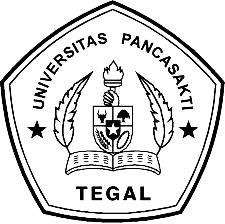 SKRIPSIDiajukan untuk memenuhi Tugas serta Melengkapi Syarat Guna Mendapatkan Gelar Sarjana Strataa 1 dalam Ilmu HukumOleh :RATNA ANNISA5119500139FAKULTAS HUKUMPROGRAM STUDI ILMU HUKUMUNIVERSITAS PANCASAKTI TEGAL2023DAFTAR PUSTAKABuku :Ali, Nur Atira , “Penerapan Aplikasi E-Court Di Pengadilan Agama Sungguminasa Kelas I B”. Bachelor Thesis, Makassar: UIN Alauddin, 2022Ali, Zainuddin, Hukum Perdata di Indonesia, Jakarta: Sinar Grafika, 2006Atikah, Ika, “Implementasi E-Court Dan Dampaknya Terhadap Advokat Dalam Proses Penyelesaian Perkara Di Indonesia : Opening Society Conference”, Proceeding, Banten: UIN Sultan Maulana Hasanuddin, 2018Bintania, Aris, Hukum Acara Peradilan Agama dalam Kerangka Fiqh al-Qadha, Jakarta: PT. Raja Grafindo Persada, 2013Budirahmadi, Ahmad Kevin, “Implementasi Penyelesaian Perkara Perceraian Melalui Persidangan Elektronik (E-Court) Di Pengadilan Agama Surabaya Berdasarkan Perma Nomor 1 2019 Tentang Administrasi Perkara Dan Persidangan Di Pengadilan Secara Elektronik”, Skripsi Sarjana Hukum, Surabaya: UPN "Veteran' Jawa Timur, 2021Gustami, Dwi, “Efektivitas Pelaksaan Berperkara Mengunakan E-Court di Masa Pendemi Covid-19 (Studi Kasus di Pengadilan Agama Seramg)”, Skripsi Sarjana Hukum, Banten: UIN Sultan Maulana Hasanuddin, 2022H.S, Salim, Erlies Septiana Nurbani, Penerapan Teori Hukum Pada Penelitian Tesis dan Disertasi, Jakarta: Raja Grafindo Persada, 2013Lestari, Imas Indah, “Efektivitas Penerapan Sistem E-Court Pengadilan Agama Dalam Perkara Perceraian (Studi Kasus Di Pengadilan Agama Kota Cirebon)”. Bachelor Thesis, Cirebon: IAIN Syekh Nurjati, 2021Nurhayati, Ana, “Peran Aplikasi E-Court Di Pengadilan Agama Dalam Mewujudkan Asas Peradilan Yang Sederhana, Cepat, Dan Biaya Ringan (Studi Kasus Di Pengadilan Agama Tulungagung)”. Skripsi Sarjana Hukum, Tulungagung: UIN Satu, 2020Sukoyo, Yeremia, Pelaksanaan E-Court Masih Temui Sejumlah Kendala, 2020Tsamrotul, Faudah Aah, Buku Panduan Hukum Acara Peradilan Agama, Depok: PT Raja Grafindo Persada, 2019Widia, Natasha, “Tinjauan Yuridis Proses Perceraian Di Era Pandemi Covid-19 (Studi Kasus di Pengadilan Agama Klaten)”. Bachelor Thesis, Surakarta: UIN Universitas Muhammadiyah, 2022Jurnal dan Website :Ahyani, Makturidi, Muharir “Administrasi Perkara Perdata Secara E-Court Di Indonesia. Batulis Civil Law Review”, Batulis Civil Law Review, Volume 2, Nomor 1, Maret, 2021.Ahyani, Makturidi, Muharir “Administrasi Perkara Perdata Secara E-Court Di Indonesia. Batulis Civil Law Review”, Batulis Civil Law Review, Volume 2, Nomor 1, Maret, 2021.Ahyani, Makturidi, Muharir “Administrasi Perkara Perdata Secara E-Court Di Indonesia. Batulis Civil Law Review”, Batulis Civil Law Review, Volume 2, Nomor 1, Maret, 2021.Ahyani, Makturidi, Muharir “Inovasi Administrasi Perkara Perdata Secara E-Court Di Era 4.0”, Jurnal Hukum, Volume 1, Nomor 1, Januari, 2021.Departemen Pendidikan Nasional, “Kamus Besar Bahasa Indonesia (KBBI)”, Balai Pustaka, Jakarta, 3 September, 1976.Ditjenmiltun Mahkamah Agung RI, “E-Court, Era Baru Beracara di Pengadilan”, Pengadilan Tinggi Bengkulu, Bengkulu, 13 Juli, 2018.Hukum Online, Catatan Kritis 5 Profesor Hukum Acara Perdata tentang e-Court, 2018.Mahkamah Agung RI, “Buku Panduan E-Court”, Mahkamah Agung, Jakarta, 18 Maret, 2019.Marshal Senjaya, Wilman Akbar, “Pendampingan Aparat Desa Melalui Penggunaan E-Court Dalam Perkara Perceraian Di Desa Situjaya Kecamatan Karangpawitan Kabupaten Garut”, Jurnal Pengabdian Mandiri, Volume 1, Nomor 4, April, 2022.Neisa Angrum Adisti, Nashriana, Isma Nurilah, “Pelaksanaan Persidangan Perkara Pidana Secara Elektronik Pada Masa Pandemi Covid 19 Di Pengadilan Negeri Kota Palembang”, Jurnal Legislasi Indonesia, Volume 18, Nomor 2, Juni 2021.Pebrianto, Azwar, “Efektifitas Penerapan E-Court Dalam Penyelesaian Perkara (Studi Kasus Di Pengadilan Agama Painan)”, Al-Ahkam, Volume 1, Nomor 2, Juni, 2021.Pengadilan Agama Kabupate Madiun, Paradigma Baru Beracara Di Pengadilan, Sebuah Catatan Implementasi E-Court di Pengadilan Agama Kab. Madiun, 20219.Senjaya, Akbar, “Pendampingan Aparat Desa Melalui Penggunaan E-Court Dalam Perkara Perceraian Di Desa Situjaya Kecamatan Karangpawitan Kabupaten Garut”, Jurnal Pengabdian Mandiri, Volume 1, Nomor 4, April, 2022.Taqiyuddin Abu Bakar bin Muhammad Al-Husaini, Kifayatul Akhyar, Imam Bina, Surabaya, 1993.Perundang-Undangan :Kitab Undang-Undang Hukum PerdataPeraturan Mahkamah Agung Nomor 3 Tahun 2018 tentang Administrasi Perkara di Pengadilan Secara ElektronikPeraturan Mahkamah Agung Nomor Nomor 7 Tahun 2022 Tentang Perubahan Atas Peraturan Mahkamah Agung Nomor 1 Tahun 2019 Tentang Administrasi Perkara Dan Persidangan Di Pengadilan Secara ElektronikSurat Keputusan Ketua Mahkamah Agung (SK KMA) Nomor 122/KMA/SK/VII/2018 tentang Pedoman Tata kelola Pengguna Terdaftar Sistem Informasi Pengadilan.Keputusan Direktur Jenderal Badan Peradilan Agama (Dirjen Badilag) Nomor 1294/DjA/HK.00.6/SK/05/2018 tentang Pelaksanaan Peraturan Mahkamah Agung Nomor 3 tahun 2018 tentang Administrasi Perkara di Pengadilan Secara ElektronikDAFTAR RIWAYAT HIDUPRiwayat Pendidikan:Demikian daftar riwayat hidup ini saya buat dengan sebenarnya.Tegal, 2 Agustus 2023Penulis,Nama Lengkap:Ratna AnnisaNPM:5119500139Program Studi:Ilmu HukumTempat / Tanggal Lahir:Bengkulu, 22 April 2000Alamat:Jl. Ar. Hakim, No. 108A Kota TegalNo.Nama SekolahTahun MasukTahun Lulus1Sekolah Dasar Negeri  25 Kota Bengkulu200620122Sekolah Menengah Pertama  Negeri 7 Kota Bengkulu201220163Sekolah Menengah Kejuruan Negeri  1 Kota Bengkulu201620184S1 Fakultas Hukum Universitas Pancasakti Tegal20192023